Antes de iniciar escribe en tu cuaderno la Visión – Misión CCNLeer Texto: Proverbios 30:24-28, Proverbios 6:6-11.Anda a ver a la hormiga, perezoso; fíjate en lo que hace, y aprende la lección: 7 aunque no tiene quien la mande ni quien le diga lo que ha de hacer, 8 asegura su comida en el verano, la almacena durante la cosecha. 9 ¡Basta ya de dormir, perezoso! ¡Basta ya de estar acostado! 10 Mientras tú sueñas y cabeceas, y te cruzas de brazos para dormir mejor, 11 la pobreza vendrá y te atacará como un vagabundo armado.1.-  LA PALABRA TIENE TODAS LAS HERRAMIENTAS NECESARIAS PARA CADA TIEMPO Y MOMENTO.Hoy Dios en el libro de los Proverbios 30:24-28 nos da claras recomendaciones para observar, meditar y aplicar a nuestras vidas, son pequeñas pero poderosas acciones para que nuestras convicciones se manifiesten a través de pequeños detalles: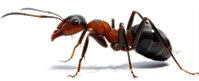 Aprendemos que, la efectividad de la hormiga no depende de su fuerza, sino de su propia radicalidad en cumplir sus metas.-La Hormiga SABElo que quiere, cuándo lo quiere, cómo lo quiere, dónde lo quiere y no necesita que estén encima de ella. Sin capitán, ni gobernador, ella sabe lo que tiene que hacer.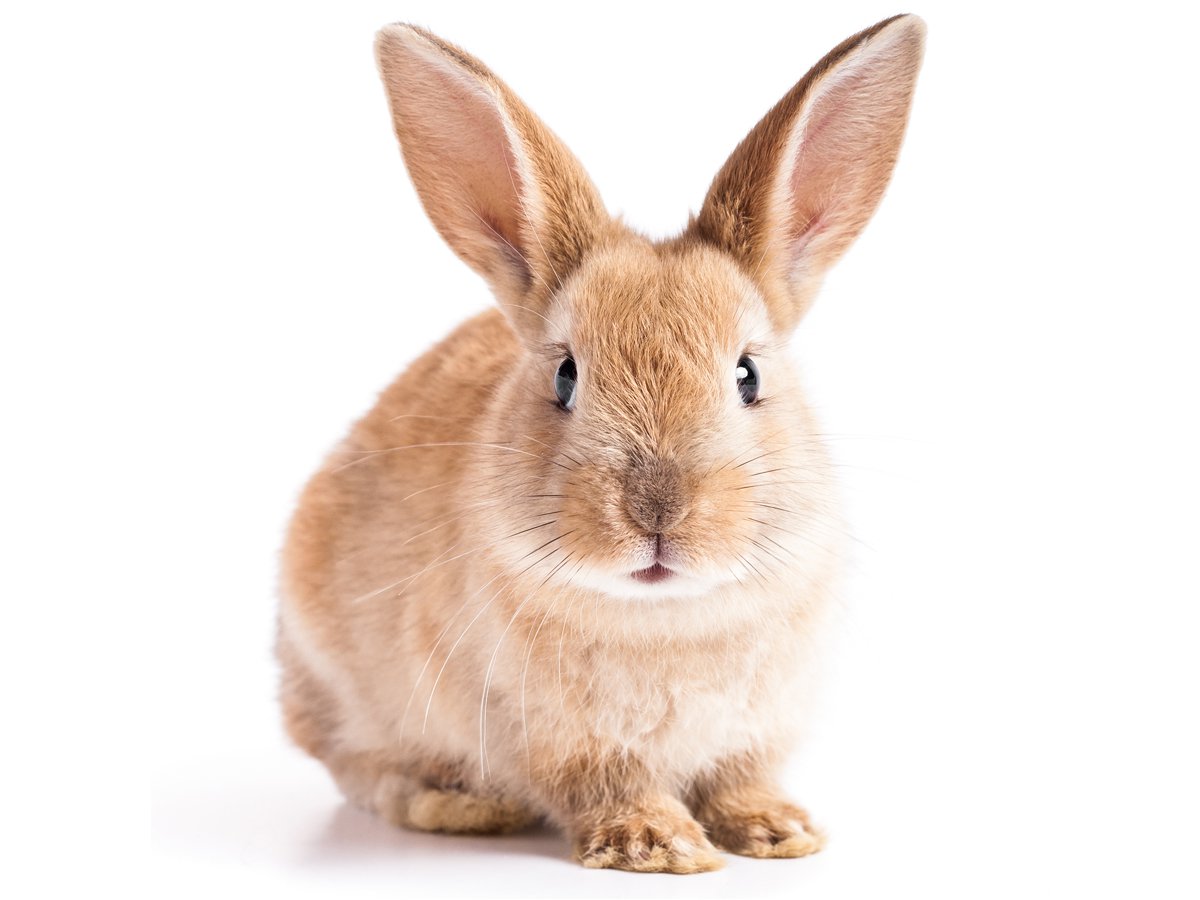 5 Principios derivados del comportamiento del conejo, su fortaleza está en el ‘’edificar’’Para estar FIRME necesito la ayuda de otros.Para estar FIRME debo reconocer las habilidades y talentos de los demás.Para estar FIRME debo ser experto en trabajar en equipo.Para estar FIRME debo dejar que cada cual haga su labor sin tropiezos.Para estar FIRME debo reconocer mis áreas débiles.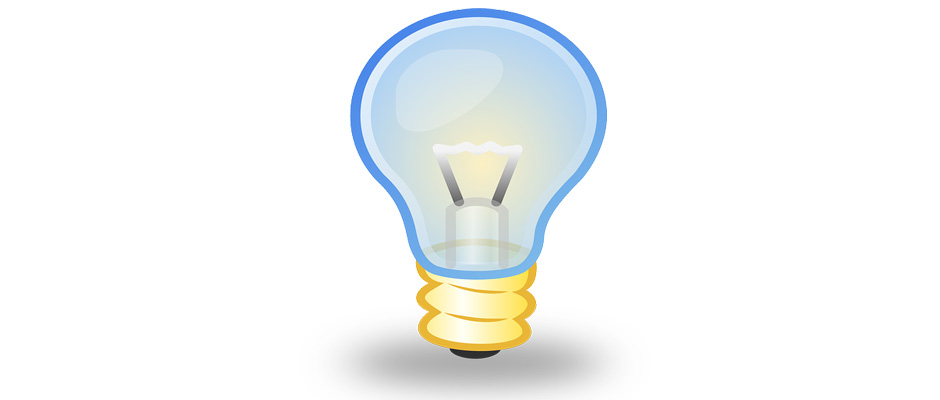 Lee Lucas 6:46-49Aquí  nos enseña la importancia de mantener una sólida base de trabajo en equipo. No tratemos de hacer solos las cosas.. Lucas 11:17 (DHH) nos dice: ‘’Pero él, que sabía lo que estaban pensando, les dijo:«Todo país dividido en bandos enemigos, se destruye a sí mismo y todas sus casas se derrumban una sobre otra’’.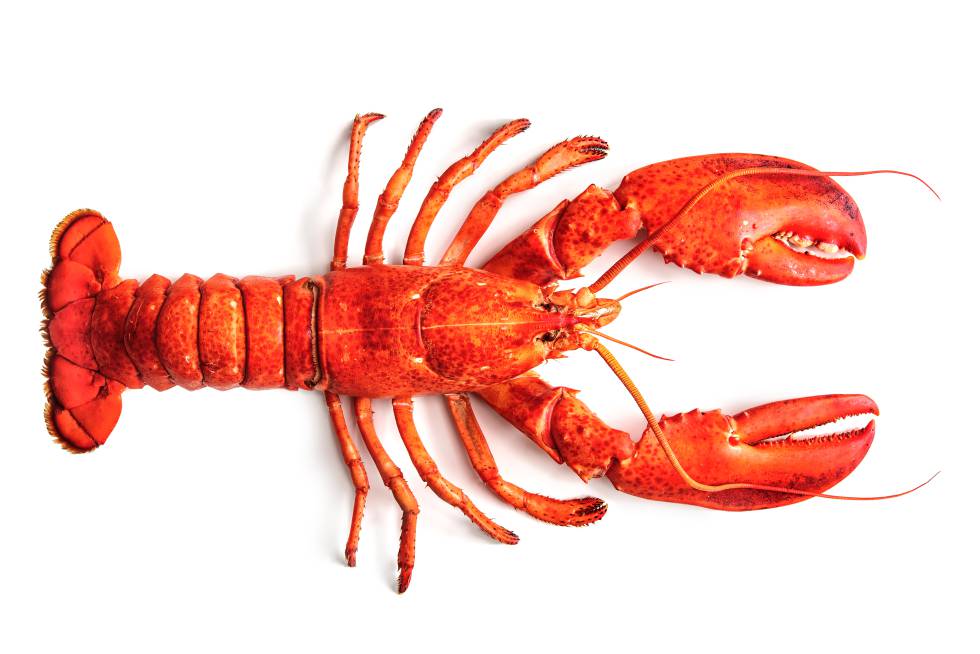 Ella representa  la sincronía perfecta de movimientos estratégicos en un ejército para no perder una batalla. Nos enseña que: ORDENAR nuestro tiempo de oración.ORDENAR nuestro tiempo de estudio de la Palabra.ORDENAR nuestra alimentación física.ORDENAR nuestra vida familiar.ORDENAR nuestras metas de ganar personas.ORDENAR nuestras metas discipulares.ORDENAR las proyecciones de libertad financiera.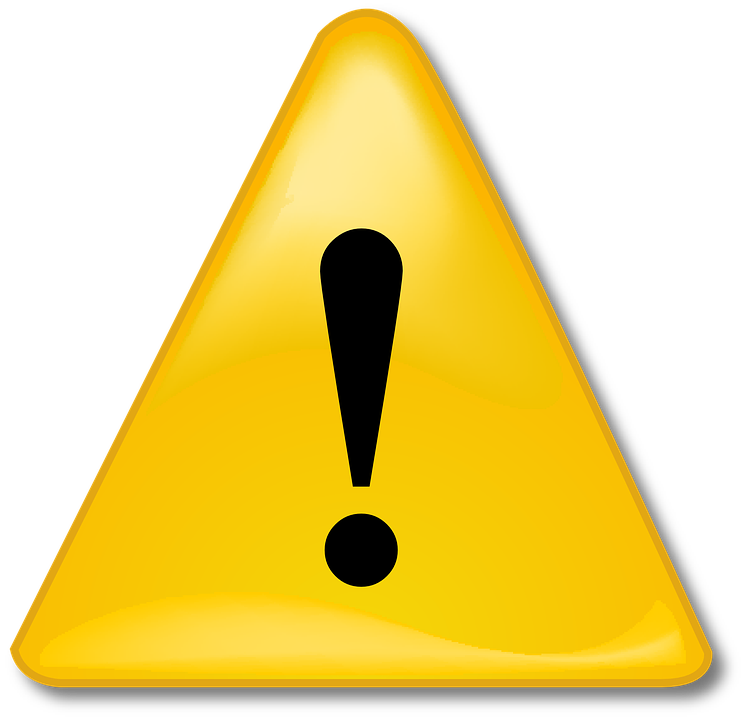 -	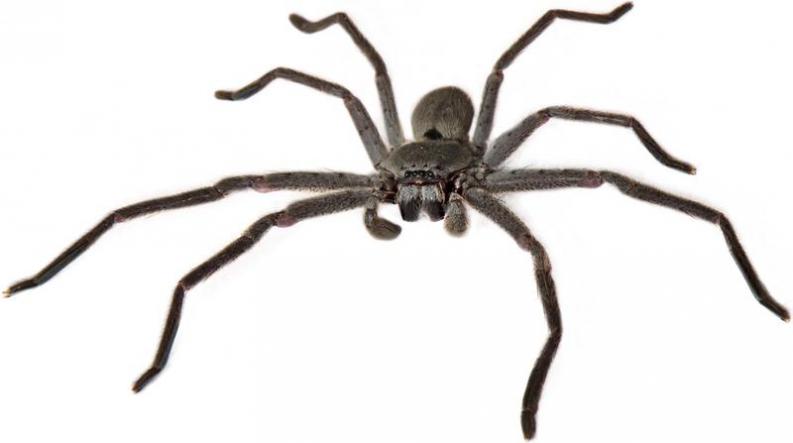 Ella tiene fuerza de penetración en cualquier ambiente. Es necesario entrar mucho más allá de la rutina diaria, debemos aplicar el principio de “ir una milla más”. Debemos esforzarnos por lograr obtener resultados tangibles (que podamos ver).Aprendamos de la araña:Haciendo cosas sencillas y así avanzarTejiendo nuestro camino de conquista para crecer y multiplicarnos y así  llenarlo todo. El poder de la sencillez que nos abrirá puertas para grandes oportunidades. Rompamos los límites.2.- SI DIOS EN SU GRANDEZA, OTORGÓ A ALGO TAN ‘’INSINIFICANTE’’ HABILIDADES TAN EXTRAORDINARIAS ¿CUÁNTO MÁS PODREMOS HACER NOSOTROS?No nos desenfoquemos y terminemos lo que Dios comenzó en nosotros y lo está perfeccionando a través de cada mensaje, enseñanza, entrenamiento, que forma nuestro carácter, para sacar de nosotros, lo mejor de Él.Lee Proverbios 6:6-11 Aquí podemos ver que es una advertencia para reflexionar y aplicar sabiduría para atravesar este tiempo de oscuridad en medio del cual estamos siendo entrenados.3.- TRES ÁREAS NECESARIAS QUE DEBEMOS PRACTICAR TODOS LOS DÍAS EN NUESTRA VIDA Y CON NUESTRO EQUIPO DE DISCIPULADO:1.	Orden en el tiempo.2.	Aprender a tener una mentalidad bíblica.3.	Cortar con todo lo que pueda desenfocarnos de nuestra misión.CONCLUSIONESReconozcamos la unción que Dios ha colocado en nuestras vidas. Leer: Isaías 61:1-11.                 Aquí nuestro Dios pone el                 sello que nos acompaña y nos garantiza que él cumplirá su propósito eterno, en cada una de las vidas que hemos aceptado su llamado y hemos determinado trabajar bajo la guía de su Espíritu Santo, que nos da la sabiduría necesaria, el valor, la fuerza; nos entrega las estrategias para alcanzar los resultados que él espera de cada uno de nosotros.En Juan 15:16 también lo expresa: ‘’ Ustedes no me escogieron a mí, sino que yo los he escogido a ustedes y les he encargado que vayan y den mucho fruto, y que ese fruto permanezca. Así el Padre les dará todo lo que le pidan en mi nombre”. DHH.RECUERDA QUE: RADICALES EN NUESTROS PRINCIPIOS. . . FLEXIBLES EN LA IMPLEMENTACIÓN.ACTIVIDAD DE ESTUDIO1.- Escriba 2 cosas que podemos aprender de cada animal que vimos en la lecciónConejo ____________________________________      ______________________________________Araña  _____________________________________              _____________________________________Hormiga ___________________________________               ____________________________________Langosta ___________________________________               _____________________________________2.- Completa el versículo bíblico:Proverbios 30:24-28 (DHH)24  Hay cuatro __________________________________ que son más sabios ___________________: las hormigas, gran _____________ sin fuerza que asegura su comida en el verano;  los tejones, ___________________________ que vive entre las peñas; ________________, que sin tener rey marchan en _______________________;  las lagartijas, que caben en ______________ y llegan hasta el palacio ____________.-Información importante  -Si quieres formar parte del Ministerio de Pre-Adolescentes en cualquiera de estas áreas: servidores, consolidación, CCN Films, artes escénicas, decoración, musical o educativa. Comunícate con nosotros a través de nuestro correo electrónico: ccnpreadolescentes@gmail.com¡Corre la voz a más líderes!